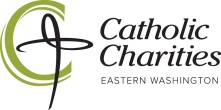 Physician Referral List for Medicaid Rockwood Clinic 		509-838-2531CHAS Clinic 		509-444-8200  (Also provides dental care)Providence Health Care 		509-252-9602Unify Community Health		509-326-4343  (Also provides dental care)Kaiser Permanente (Molina only)	509-688-6700Spokane Teaching Health Clinic	509-626-9900Problem Gambling Resources:New Horizon Care Centers 701 E 3rd Avenue Spokane, WA 99202